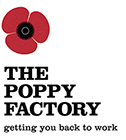 Employability ConsultantReporting To			Employability Team ManagerJob Type			Full time, permanentLocation	Home and Field Based in South Yorkshire, with extensive travel Salary	£27,894.96 per annum, £28,914.96 if Career Development & Guidance (IAG) Level 6 qualified, plus benefitsHours				Monday to Friday - 37.5 hours per weekCompany InformationThe Poppy Factory is an independent charity which was founded in 1922 with the object of providing paid employment opportunities for disabled ex-Servicemen and women. A factory was established in Richmond to make poppies and other commemorative items to achieve this purpose. The products are sold under special arrangements to The Royal British Legion. Whilst the charity continues to provide paid employment through its Factory for disabled ex-Servicemen and women, it also facilitates paid and meaningful employment opportunities for wounded, injured and sick (WIS) ex-Servicemen and women throughout England and Wales, via its community based employability service. We can also provide assistance in Northern Ireland.This is an excellent opportunity to join The Poppy Factory at an exciting period of expansion in its activities supporting veterans.  We hope you are inspired to join us in our important and exciting work to create a world in which every workplace values disabled veterans.Purpose of the RoleTo work collaboratively with WIS Veterans (our clients) and employers to provide employability information, advice and guidance in order to assist clients to secure and retain paid, sustainable, employment.To provide robust case management incorporating regular reviews of client progress and adjusting plans as needed.To ensure long term follow through with clients and employers, to optimise and evaluate client progress in order to achieve individual and team performance targets. Principal ResponsibilitiesManage a diverse caseload of clients with health and disability barriers to employment, providing a professional employability, job matching and career management service.Provide information, advice and guidance to clients on key knowledge areas including; CVs, Job Searching, Interview Skills coaching and Training/Education, to enhance current and future employability.Use labour market information and client data to research and build relationships with employers in the designated region, creating employment opportunities appropriate to the needs of the client base and educating employers.Job match clients with vacancies and opportunities.Carry out detailed job analysis to understand and guide on reasonable adjustments, on-boarding arrangements or training and development, as needed to maximise the likelihood of successful and sustainable employment.Effectively involve Volunteers within case management to provide additional or complementary intervention, according to client need.Provide professional In-Work Support to clients and employers, demonstrating high levels of ‘customer’ sensitivity and responsiveness, and ensuring client training and development goals are achievedWhere necessary, proactively refer and/or signpost clients to other relevant support agencies.Attend recruitment fairs, and other client contact or networking opportunities to promote the service and encourage appropriate client referrals.Maintain Customer Relationship Management system, case notes and other electronic files and customer records to a required, high standard to ensure the customer journey is documented in accordance with quality standards.Please note this list is not exhaustive and will evolve with the role and the growth of the employability service.Person SpecificationEssential Skills & Qualities:Previous Supported Employment or Vocational Rehabilitation experience gained in a private, public sector, or not-for-profit environment.  Experience of employment support for people with disabilities (physical or mental health). Evidence of working across diverse employment populations Excellent knowledge and understanding of recruitment practices, with proven ability to coach Clients in application skills and interview techniques.Excellent case management skills to deliver a quality service. Well organised, structured and self-disciplined, with excellent prioritisation skills, the ability to work with limited supervision and on one’s own initiative, but within a whole team approach.Confident, articulate communicator both spoken and written with very strong interpersonal skills and capacity for empathy.Demonstrable networking and relationship management skills.High level of personal resilience, adaptable and flexible with the ability to deal effectively with potentially stressful or pressured situationsCompetent in the use of IT including Microsoft Office applications.Ability to both work from home and travel extensively (within the designated region and to team meetings and head office as required) on a flexible basis.Understanding of IPS principles in the context of employabilityPositive attitude with a commitment to delivering a quality service.Desirable Skills & Qualities:A relevant professional qualification Experience of previous home and field-based working and an understanding of how to manage this effectively.Knowledge and experience of key legislation as it relates to this type of service and role (e.g. Data Protection, Equality Act 2010).Knowledge and experience of adult safeguarding requirements and practices.Knowledge of HM Armed Forces.Experience of the charity sector.Experience of applying IPS principles in the context of employabilitySpecial RequirementsThe post involves extensive travel. It is a requirement of employment that the post-holder must possess a full driving licence and their own (or access to a) car suitable for business use. Due to current client based operational needs in the North West region, on initial employment there will be a requirement for the post holder to work in the North West whilst also developing the employability service in the North East region over time.The post requires an enhanced disclosure (DBS) check.How to applyTo apply for this position please prepare your CV and a covering letter clearly outlining how you meet the essential criteria in the person specification as set out above, and submit via the online application process. You may address your covering letter to Pete Rhodes, Employability Team Manager. The closing date is midnight on Monday 23 April 2018. For an informal conversation about the role, please contact Pete Rhodes on 07468 476406.Benefits, terms and conditionsThe Poppy Factory aims to be a model employer and offers equitable terms & conditions of employment and a range of enhanced benefits, as outlined below: Salary:  All our salaries are benchmarked based on the requirements of the job description and comparable roles in the charity sector.   Salaries are subject to annual review.Hours of Work:  Unless otherwise stated, contracts are normally offered on a full time basis, 37.5 hours a week, Monday to Friday.   Location:    The Poppy Factory, 20 Petersham Road, Richmond, Surrey TW10 6UR (or home based if applicable).Contract:   unless advertisement states otherwise all posts are offered on a permanent contract (subject to completion of a six-month probationary period).Pension:  on completion of three months service staff will be auto-enrolled into the Poppy Factory occupational pension scheme offered by Standard Life.  Contribution rates on auto-enrolment are 1% employer and 1% employee (via salary sacrifice).  Staff may choose to increase their contribution rate to either 2.5% or 5%.  The Poppy Factory will contribute double the rate i.e. 5% or 10% respectively.  Annual Leave:  Full time staff entitlement is 24 days per year with 1 day’s additional leave on completion of 3, 4, 5 and 9 years’ service (i.e. to a maximum of 28 days) plus 1 day in lieu of Armistice Day plus public holidays.Reservists Leave:  Staff who are members of the Reserve services are entitled to five days paid leave to support their reservist activities.Life Cover:  Life insurance cover of 3x annual salary. Employee Assistance Programme:  24 hour/365 days confidential service offering a wide range of advice and support.Family Friendly:   Enhanced parental benefits (subject to meeting statutory requirements).My Work/Life Benefits:  Childcare vouchers scheme (via salary sacrifice), cycle to work scheme,  and access to our benefits portal offering a wide range of discount vouchers and promotions for high street shopping, restaurants, experiences and days out.Equality, Diversity and Inclusion We are committed to equality, valuing diversity and promoting inclusion within our workforce, including the volunteers who give their time to us.  We work to maintain an environment where the needs and aspirations of all employees are met, irrespective of characteristics protected under the legislative framework of the Equality Act 2010. We expect everyone to understand and accept their personal responsibility to recognise and value differences and the unique contributions that people make to the way we deliver our work.As an equal opportunities employer our commitment is to take positive measures to recruit people from underrepresented groups, and we actively encourage applicants from diverse backgrounds. As a Disability Confident employer, we offer a guaranteed interview for any job applicant with a disability who meets the essential criteria for the role. Please indicate in your covering letter if you wish to be considered under this scheme. We are also happy to discuss reasonable adjustments to the application or interview process to accommodate disabled candidates. We are a family friendly employer. 